РІШЕННЯ № 3конкурсної комісії для розгляду конкурсних пропозицій громадських об’єднань осіб з інвалідністю, для надання фінансової підтримки за рахунок коштів державного бюджету у 2020 році, а також результатів моніторингу стану виконання (реалізації) програм (проектів, заходів) (далі – конкурсна комісія)від 22.07.2020 рокуІV. Інші питання.КОНКУРСНА КОМІСІЯ ВИРІШИЛА:1. Захист програм (проектів, заходів) громадських об’єднань осіб з інвалідністю провести з 03.08 по 06.08.2020 року.2. У зв’язку з карантинними заходами передбачити online режим проведення захисту програм (проектів, заходів).3. Доручити організатору конкурсу – Фонду соціального захисту інвалідів до 24.07.2020:- розробити графік захисту конкурсних програм (проектів, заходів) та направити на погодження членам конкурсної комісії;- розробити рекомендації для проведення захисту програм (проектів, заходів) учасникам конкурсу та направити на погодження членам конкурсної комісії. 4. Розмістити 27.07.2020 на офіційному веб-сайті Фонду соціального захисту інвалідів:- рекомендації для проведення захисту програм (проектів, заходів) за умови погодження всіма членами конкурсної комісії, яке надійде засобами електронного зв’язку;- графік захисту програм (проектів, заходів) учасників конкурсу за умови погодження всіма членами конкурсної комісії, яке надійде засобами електронного зв’язку;- Google – форму для реєстрації учасників конкурсу, а також для представників громадськості, засобів масової інформації, які мають право бути присутніми під час відкритого захисту як спостерігачі.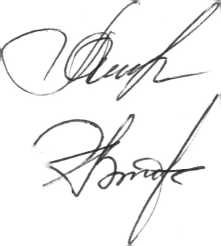 Голова конкурсної комісії 					Антоніна СІРОШТАНСекретар конкурсної комісії 						Ольга РОДЕНКО